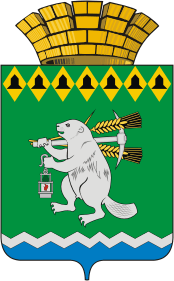 Администрация Артемовского городского округа ПОСТАНОВЛЕНИЕот                                                                                                          №           -ПАО проведении конкурса«Новогодний Артемовский городской округ – 2024»В целях совершенствования художественно-эстетического оформления территории Артемовского городского округа, в связи с проведением мероприятий, посвященных празднованию Нового года, руководствуясь статьями 30, 31 Устава Артемовского городского округа,ПОСТАНОВЛЯЮ:1. Утвердить положение о конкурсе «Новогодний Артемовский городской округ – 2024» (Приложение).2. Постановление опубликовать в газете «Артемовский рабочий», разместить на Официальном портале правовой информации Артемовского городского округа (www.артемовский-право.рф) и официальном сайте Артемовского городского округа в информационно-телекоммуникационной сети «Интернет».3. Контроль за исполнением постановления возложить на первого заместителя главы Артемовского городского округа Черемных Н.А.Глава Артемовского городского округа                                             К.М. Трофимов